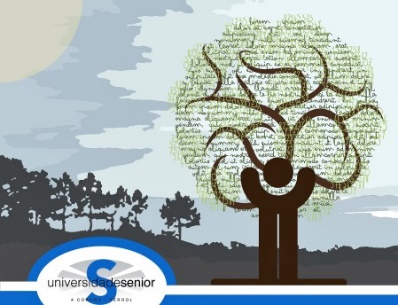 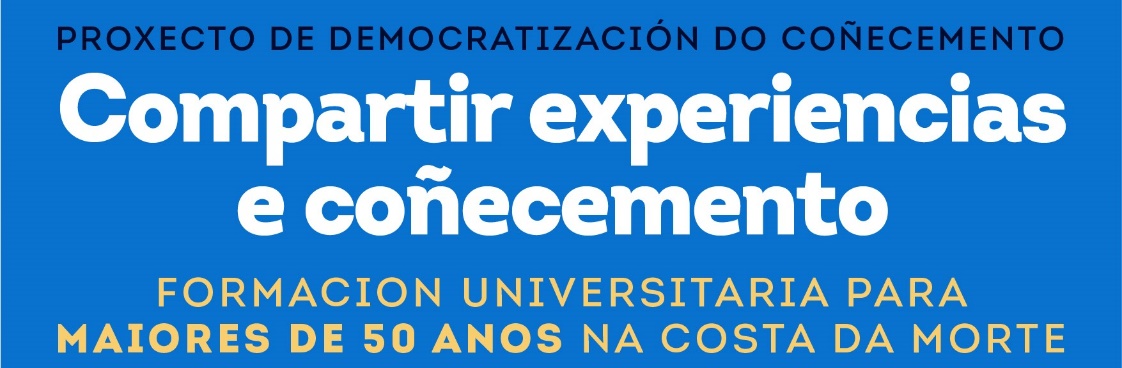 Solicitude de ParticipaciónNome:	Apelidos:		Data de nacemento:	Enderezo:Rúa/Praza/Avda./…:	Número:	Portal:		Localidade:	CP:	Concello:		Teléfono fixo:	Teléfono móvil:		Correo electrónico:	Podes pedir máis información sobre a inscrición en:Isabel Agra Pose (Axente de Desenvolvemento Local)isabel.agra@concellodezas.org981708303 Ext. 26		En horario de 9:00 a 14:30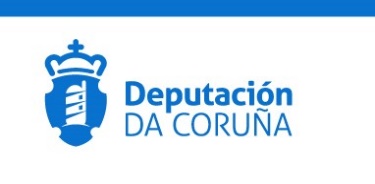 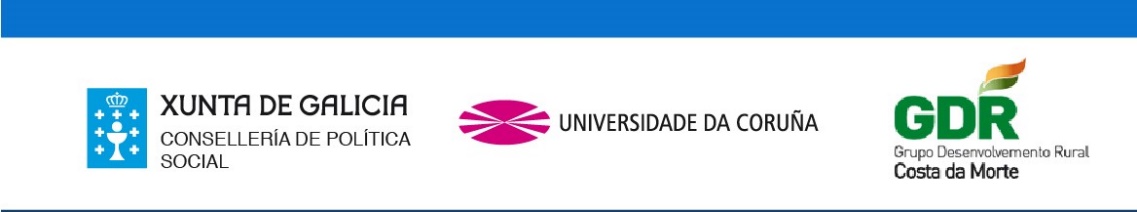 